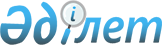 Өскемен қаласы әкімдігінің кейбір қаулыларының күші жойылды деп тану туралыШығыс Қазақстан облысы Өскемен қаласы әкімдігінің 2020 жылғы 18 тамыздағы № 2780 қаулысы. Шығыс Қазақстан облысының Әділет департаментінде 2020 жылғы 20 тамызда № 7462 болып тіркелді
      ЗҚАИ-ның ескертпесі.

      Құжаттың мәтінінде түпнұсқаның пунктуациясы мен орфографиясы сақталған.
      Қазақстан Республикасының 2016 жылғы 6 сәуірдегі "Құқықтық актілер туралы" Заңының 27-бабының 9-тармағына және 46-бабының 2-тармағы 4) тармақшасына сәйкес, Өскемен қаласының әкімдігі ҚАУЛЫ ЕТЕДІ:
      1. Күші жойылды деп танылсын:
      1) Өскемен қаласы әкімдігінің 2018 жылғы 05 маусымдағы № 2404 "Көшпелі сауданы жүзеге асыру үшін орындар белгілеу туралы" қаулысы (Нормативтік құқықтық актілерді мемлекеттік тіркеу тізілімінде № 5-1-189 тіркелген, 2018 жылғы 3 шілдеде Қазақстан Республикасының нормативтік құқықтық актілерінің эталондық бақылау банкінде электрондық түрде, 2018 жылғы 5 шілдеде "Дидар", "Рудный Алтай" газеттерінде жарияланған);
      2) Өскемен қаласы әкімдігінің 2018 жылғы 24 қыркүйектегі № 3950 "Өскемен қаласы әкімдігінің 2018 жылғы 05 маусымдағы № 2404 "Көшпелі сауданы жүзеге асыру үшін орындар белгілеу туралы" қаулысына өзгерістер мен толықтыру енгізу туралы" қаулысы (Нормативтік құқықтық актілерді мемлекеттік тіркеу тізілімінде № 5-1-201 тіркелген, 2018 жылғы 31 қазанда Қазақстан Республикасының нормативтік құқықтық актілерінің эталондық бақылау банкінде электрондық түрде, 2018 жылғы 3 қарашада "Дидар", "Рудный Алтай" газеттерінде жарияланған).
      2. "Өскемен қаласының кәсіпкерлік және ауыл шаруашылығы бөлімі" мемлекеттік мекемесі Қазақстан Республикасының заңнамасымен белгіленген тәртіпте:
      1) аймақтық әділет органында осы қаулыны мемлекеттік тіркеуді;
      2) мемлекеттік тіркеуден өткеннен кейін күнтізбелік он күн ішінде осы қаулының көшірмесін ресми жариялауға Өскемен қаласы аумағында таратылатын мерзімді баспа басылымдарына жіберуді;
      3) осы қаулы ресми түрде жарияланған соң Өскемен қаласы әкімдігінің интернет-ресурсына орналастыруын қамтамасыз етсін.
      3. Осы қаулы оның алғашқы ресми жарияланған күнінен кейін күнтізбелік он күн өткен соң қолданысқа енгізіледі.
					© 2012. Қазақстан Республикасы Әділет министрлігінің «Қазақстан Республикасының Заңнама және құқықтық ақпарат институты» ШЖҚ РМК
				
      Өскемен қаласының әкімі

Ж. Омар
